2020年度四川省攀枝花市退役军人事务局部门决算第一部分 部门概况一、基本职能及主要工作（一）主要职能。维护军人军属合法权益，加强退役军人服务保障体系建设，建立健全集中统一、职责清晰的退役军人管理保障体制。（二）2020年重点工作完成情况。1.关于“两活动一制度”工作。结合攀枝花市“守纪律、提效能、强执行、做表率”活动，制定“两活动一制度”工作实施方案，明确时间表、路线图和任务书。召开退役军人局长会议暨党的建设工作会议，对“两活动一制度”工作进行系统安排。做好乡镇（街道）行政区划改革和村社建制调整后半篇文章，加快全市退役军人服务保障体系建设。目前，全市389个站点（市本级及5个县（区）服务中心、49个乡镇（街道）、334个村（社区））“五有”保障全部落实到位。组织开展重温入伍誓词、重讲光荣历史、重入驻地军营的“三个重”活动，铸牢退役军人思想政治之魂。以基础建设、队伍素质、业务水平、工作保障“四个过硬”，夯实基层基础基本。制定《攀枝花市退役军人服务站建设形制规范》，推动退役军人服务保障更加精准规范，首批37个全国型示范服务站点正加紧建设。建立“退役军人人才库”，充分发挥退役军人骨干引领作用。截至目前，全市共有担任村（社区）“两委”班子成员的退役军人党员73人，担任贫困村“第一书记”或驻村工作组成员的退役军人党员33人，担任“两代表一委员”的退役军人党员93人。认真开展自身问题检视，领导班子成员带头查找问题，局机关及局属单位干部职工共查找问题及收集意见建议73条并逐一制定整改措施。出台《关于坚持党建引领推进城乡基层治理的实施方案》，加大财政投入力度，累计落实到基层服务中心（站点）工作经费近500万元。在“严、常、实、活、督”五字下功夫，密切军民军地关系。市、县局领导班子成员及局属事业单位共联系功臣模范和伤残、参战参试、烈士遗属、特困退役军人以及信访矛盾突出人员38名。局机关干部职工联系帮扶贫困村退役军人家庭13户。同时持续深化军地共建党建，紧扣“爱党报国”主题，全覆盖开展“服务三五家普通群众、带动十几人爱党报国”活动，把退役军人作为重点联系服务对象，精准开展服务帮带，3.7万名党员服务帮带9.5万户、29万名群众。在“两代表一委员”、退役军人、军属以及市、县级机关干部中聘请15名退役军人事务系统特邀监督员，监督退役军人各项政策落地落实。2.关于拥军优抚工作。足额精准落实政策，截至目前，共下拨3700余名优抚对象定期抚恤和生活补助、医疗补助资金3196万元。扎实开展全国双拥模范城创建，成功蝉联全省双拥模范城“七连冠”，全市2名同志获评四川省爱国拥军模范，8名同志获评“四川省拥军优属先进个人”，10个单位被授予“四川省拥军优属先进单位”，1名个人荣获“全国爱国拥军模范”。海军“攀枝花舰”今年1月正式入列。在5月中旬召开的市委退役军人事务工作领导小组第二次全体会议暨全市双拥工作领导小组会议上，以市委、市政府名义高规格隆重表扬2019年度退役军人工作成绩突出的33个单位、团体和43名个人，在全社会特别是在广大退役军人和退役军人事务工作者中产生了强烈反响。3.关于安置就业工作。部分退役士兵社会保险接续工作稳步推进，截至2020年10月23日，我市社保接续补缴系统录入3125人，受理3125人，初审3124人，养老保险核查3123人，养老保险已办结3122人,养老保险办结率99.9%。全市应缴费约1920万余元，养老保险已补缴1918万余元。安置工作有序推进，32名符合政府安置工作条件的退役士兵，已于8月1日前全部上岗。主动对接教育、人社和就业等部门，将退役军人纳入重点就业群体统筹推进就业创业，并通过开展线上招聘，稳定就业，截至目前，线上发布退役军人专场招聘会8期，300余家省内外企业提供专属就业岗位2000余个，达成就业意向133人，其中8月25日攀枝花市首家退役军人职业技能承训机构在攀枝花技师学院揭牌，25名退役军人参加2020年秋季退役军人网络电商培训班首期培训。稳妥调整自主择业军转干部退役金。4.关于褒扬纪念工作。积极开展“致敬·2020清明祭英烈”线上祭扫服务活动，通过攀枝花日报、攀枝花电视台、微信公众号等平台广泛宣传，组织志愿者通过现场连线的方式义务开展祭奠服务。据统计，清明期间，全市参与网上祭扫人数2.26万余人次，共开展代为烈属祭扫活动3场，共为443名烈士亲属、战友等提供线上祭扫服务，共代祭扫750座烈士墓。扎实做好烈士英名录编纂，已完成全市烈士纪念设施第三个阶段数据采集校核工作，共审核英名录数据878条。结合实际，编制了《攀枝花市烈士纪念设施2021年—2023年规划建设方案》，现已成功纳入全省烈士纪念设施规划建设项目库。全市先后投入1000余万元资金在全省率先开展和完成烈士纪念设施提质打造，三所烈士陵园环境面貌焕然一新。9月30日上午，攀枝花市举行向人民英雄敬献花篮仪式，社会各界干部群众代表近1000人出席，营造了浓厚尊崇英烈氛围。5.关于党建引领工作。制发《攀枝花市加强党建引领推动退役军人工作激励退役军人爱党报国措施》分工文件，持续开展“服务三五家普通群众、带动十几人爱党报国”活动，创建省爱国拥军模范“唐明现工作室”和省最美退役军人“杨安顺工作室”，党建引领退役军人作用明显。在疫情防控工作中，广大退役军人亮明身份、主动请战，12支志愿服务队600余名退役军人志愿服务队员，入户宣传摸排2891户6400余人，发放资料10000余份，开展消杀1500余次，受到社会各界广泛好评，刊登在市级以上媒体的宣传报道57篇，其中央级媒体17篇。市委市政府主要领导相继做出批示，给予充分肯定。6.关于权益维护工作。积极做好疫情防控期间信访维稳及困难退役军人的帮扶援助工作。4月30日，设立了全市首家退役军人专属公共法律服务工作站，为全市退役军人提供专业法治宣传、法律咨询、法律援助等精准化、菜单式、一站式服务。今年以来，全市未出现到省进京非访集访和其他涉军群体事件。二、机构设置2020年，攀枝花市退役军人事务局内设科室5个：办公室、拥军工作科、安置与就业创业科、权益维护科（应急与信访）、优抚与褒扬纪念科。下属二级单位3个，均为全额拨款事业单位。纳入攀枝花市退役军人事务局2020年度部门决算编制范围的二级预算单位包括：1.攀枝花市退役军人服务中心2.攀枝花市军队离退休干部休养所3.攀枝花市军供站第二部分 2020年度部门决算情况说明一、收入支出决算总体情况说明2020年度收、支总计9,224.18万元。与2019年相比，收入增加2,207.58万元，增长102.80%；支出增加3010.71万元，增长162.00%。主要变动原因是：市退役军人局于2019年组建成立，大部分项目及人员经费在原职能部门列支。（图1：收、支决算总计变动情况图）（柱状图）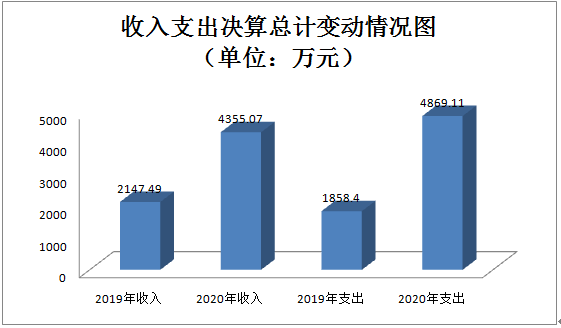 二、收入决算情况说明2020年本年收入合计4,355.07万元，其中：一般公共预算财政拨款收入2,737.24万元，占62.85%；政府性基金预算财政拨款收入1,582.69万元，占36.34%；其他收入35.14万元，占0.81%。（图2：收入决算结构图）（饼状图）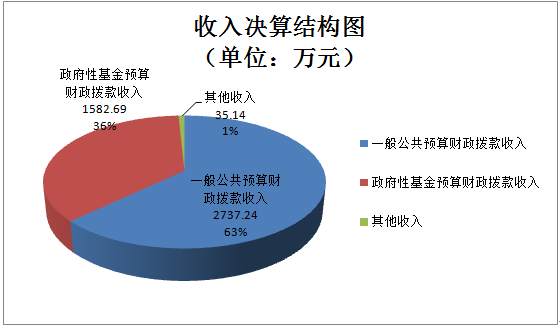 三、支出决算情况说明2020年本年支出合计4,869.11万元，其中：基本支出1,455.99万元，占29.90%；项目支出3,413.12万元，占70.10%。（图3：支出决算结构图）（饼状图）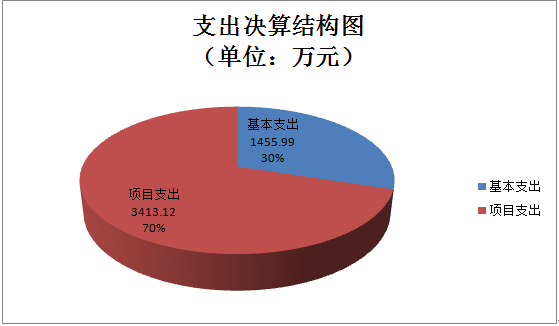 四、财政拨款收入支出决算总体情况说明2020年财政拨款收入4,319.92万元、支出4,750.10万元。与2019年相比，财政拨款收入增加2,286.11万元，增长112.41%;支出增加2,927.08万元，增长160.56%。主要变动原因是: 市退役军人局于2019年组建成立，大部分项目及人员经费在原职能部门列支。（图4：财政拨款收、支决算总计变动情况）（柱状图）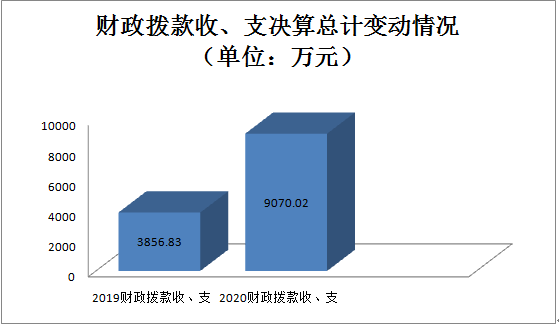 五、一般公共预算财政拨款支出决算情况说明（一）一般公共预算财政拨款支出决算总体情况2020年一般公共预算财政拨款支出3,180.41万元，占本年支出合计的65.32%。与2019年相比，一般公共预算财政拨款增加1,442.69万元，增长83.02%。主要变动原因是:市退役军人局于2019年组建成立，大部分项目及人员经费在原职能部门列支。（图5：一般公共预算财政拨款支出决算变动情况）（柱状图）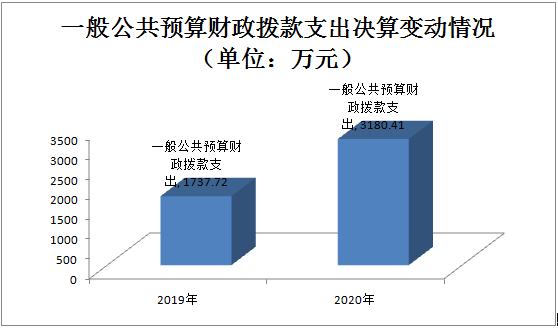 （二）一般公共预算财政拨款支出决算结构情况2020年一般公共预算财政拨款支出3,180.41万元，主要用于以下方面:一般公共服务支出18.91万元，占0.60%；社会保障和就业支出3,098.81万元，占97.43%；住房保障支出62.69万元，占1.97%。（图6：一般公共预算财政拨款支出决算结构）（饼状图）（三）一般公共预算财政拨款支出决算具体情况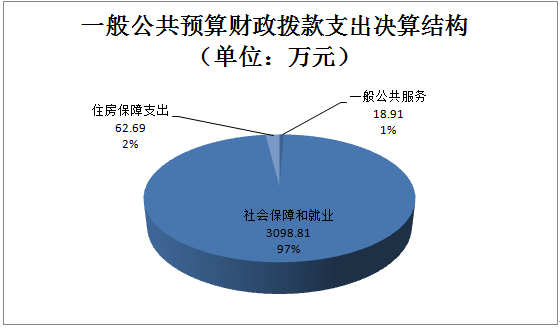 2020年一般公共预算支出决算数为3,180.41，一般公共预算拨款收入为2,737.24万元，年初一般公共预算结转结余1,243.10万元，完成预算79.90%。其中：1. 一般公共服务（类）人力资源事务（款）其他人力资源事务支出（项）:支出决算为17.10万元，完成预算100%，决算数与预算数持平。2．一般公共服务（类）组织事务（款）其他组织事务（项）:支出决算为1.81万元，完成预算100%同，决算数与预算数持平。3.社会保障和就业支出（类）行政事业单位养老支出（款）事业单位离退休（项）:支出决算为78.94万元，完成预算100%，决算数与预算数持平。4.社会保障和就业支出（类）行政事业单位养老支出（款）机关事业单位基本养老保险缴费支出（项）:支出决算为58.68万元，完成预算100%，决算数与预算数持平。5.社会保障和就业支出（类）抚恤（款）死亡抚恤（项）:支出决算为9.03万元，完成预算100%，决算数与预算数持平。6.社会保障和就业支出（类）退役安置（款）退役士兵安置（项）:支出决算为3.26万元，完成预算0%，决算数小于预算数的主要原因是：转业士官部队断供日期是每年的7月31日，攀枝花自2017年开始，转业士官均在8月1日前完成岗位安置，部队断供和地方接供形成无缝衔接，因此攀枝花转业士官不存在待安置期，故未使用该资金。7.社会保障和就业支出（类）退役安置（款）军队移交政府的离退休人员安置（项）:支出决算为380.22万元，完成预算65.09%，决算数小于预算数的主要原因是：省退役军人事务厅提前下达2021年军休干部离退休经费。8.社会保障和就业支出（类）退役安置（款）军队移交政府离退休干部管理机构（项）:支出决算为216.59万元，完成预算66.07%，决算数小于预算数的主要原因是：市军休所建设项目工程款于2021年结算。9.社会保障和就业支出（类）退役安置（款）退役士兵管理教育（项）:支出决算为12.36万元，完成预算92.24%，决算数小于预算数的主要原因是：转业士官部队断供日期是每年的7月31日，攀枝花自2017年开始，转业士官均在8月1日前完成岗位安置，部队断供和地方接供形成无缝衔接，因此攀枝花的转业士官不存在待安置期，故未使用该资金。10.社会保障和就业支出（类）退役安置（款）军队转业干部安置（项）:支出决算为1,328.18万元，完成预算99.49%，决算数小于预算数的主要原因是：企业军转干部困难生活补助是一项常态化民生任务，2021年继续用于企业军转干部帮扶支出。11.社会保障和就业支出（类）退役安置（款）其他退役安置支出（项）:支出决算为94.97万元，完成预算19.16%，决算数小于预算数的主要原因是：一是市军休所建设项目工程款于2021年结算；二是医疗保险补助用于医保断保的退役士兵达到法定退休年龄时办理，故未使用该资金。 12.社会保障和就业（类）社会福利（款）儿童福利（项）: 支出决算为0.22万元，完成预算40%，决算数小于预算数的主要原因是：开展关爱下一代活动所需物资已争到社会援助，该资金将继续用于2021年关爱活动支出。13.社会保障和就业支出（类）退役军人管理事务（款）  行政运行（项）:支出决算为249.39万元，完成预算100%，决算数与预算数持平。14.社会保障和就业支出（类）退役军人管理事务（款）一般行政管理事务（项）:支出决算为100.60万元，完成预算81.79%，决算数小于预算数的主要原因是：武警攀枝花支队军史文化长廊经费于2021年结算。15.社会保障和就业支出（类）退役军人管理事务（款）拥军优属（项）:支出决算为29.99万元，完成预算100%，决算数与预算数持平。16.社会保障和就业支出（类）退役军人管理事务（款）部队供应（项）:支出决算为119.09万元，完成预算70.36%，决算数小于预算数的主要原因是：攀枝花军供南站建设经费于2021年结算。17.社会保障和就业支出（类）退役军人管理事务（款）事业运行（项）:支出决算为229.15万元，完成预算100%，决算数与预算数持平。18.社会保障和就业支出（类）退役军人管理事务（款）其他退役军人事务管理支出（项）:支出决算为191.42万元，完成预算100%，决算数与预算数持平。。19.住房保障支出（类）住房保障支出（款）住房公积金（项）: 支出决算为62.69万元，完成预算100%,决算数与预算数持平。六、一般公共预算财政拨款基本支出决算情况说明	2020年一般公共预算财政拨款基本支出1,337.19万元，其中：人员经费1,168.05万元，主要包括：基本工资、津贴补贴、奖金、绩效工资、机关事业单位基本养老保险缴费、  职工基本医疗保险缴费、公务员医疗补助缴费、其他社会保障缴费、其他工资福利支出、生活补助、医疗费补助、住房公积金、其他对个人和家庭的补助支出等。
　　日常公用经费169.14万元，主要包括：办公费、印刷费、咨询费、手续费、水费、电费、邮电费、物业管理费、差旅费、维修（护）费、租赁费、培训费、公务接待费、劳务费、委托业务费、工会经费、福利费、公务用车运行维护费、其他交通费、其他商品和服务支出、办公设备购置等。七、“三公”经费财政拨款支出决算情况说明（一）“三公”经费财政拨款支出决算总体情况说明2020年“三公”经费财政拨款支出决算为4.14万元，完成预算41.95%，决算数小于预算数的主要原因是：严格执行中央八项规定精神，各项开支严格遵循相关制度，加强公车辆管理，公务接待先审批后接待。（二）“三公”经费财政拨款支出决算具体情况说明2020年“三公”经费财政拨款支出决算中，公务用车购置及运行维护费支出决算3.76万元，占90.82%；公务接待费支出决算0.38万元，占9.18%。具体情况如下：（图7：“三公”经费财政拨款支出结构）（饼状图）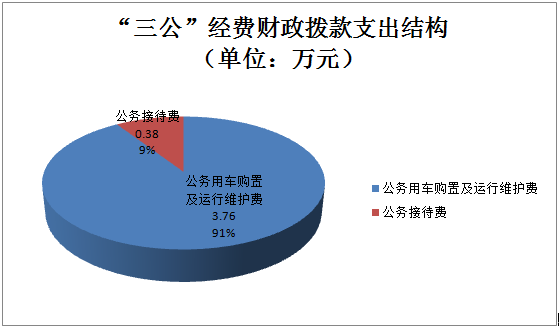 1.公务用车购置及运行维护费支出3.76万元,完成预算40.21%。公务用车购置及运行维护费支出决算比2019年增加0.57万元，增长17.87%。主要原因是：车辆老化，维修费增加。其中：公务用车购置支出0万元。全年按规定更新购置公务用车0辆。截至2020年12月底，单位共有公务用车4辆，其中：轿车3辆、越野车1辆。公务用车运行维护费支出3.76万元。主要用于保障局机关及下属事业单位正常运转及完成特定工作任务等所需的公务用车燃料费、维修费、过路过桥费、保险费等支出。3.公务接待费支出0.38万元，完成预算73.08%。公务接待费支出决算比2019年减少0.57万元，下降60.00%。主要原因是从严控制接待对象和标准。其中：国内公务接待支出0.38万元，主要用于接待公务来攀考察退役军人事务工作等相关人员用餐费。国内公务接待3批次，25人次（不包括陪同人员），共计支出0.38万元，具体内容如下。外事接待支出0万元，外事接待0批次， 0人，共计支出0万元。八、政府性基金预算支出决算情况说明2020年政府性基金预算拨款支出1,569.69万元。九、国有资本经营预算支出决算情况说明2020年国有资本经营预算拨款支出0万元。十、其他重要事项的情况说明（一）机关运行经费支出情况2020年，市退役军人局机关运行经费支出32.42万元，比2019年减少11.33万元，下降25.90%。主要原因是按照党中央、国务院有关“过紧日子”和坚持厉行节约反对浪费的要求，统一压减相关费用。（二）政府采购支出情况2020年，市退役军人局及局属事业单位政府采购支出总额203.55万元，其中：政府采购货物支出13.01万元、政府采购工程支出82.60万元、政府采购服务支出107.94万元。主要用于攀枝花军分区安保勤务人员购买服务、武警攀枝花支队军史文化长廊改造及设施设备购置等项目。授予中小企业合同金额0万元，占政府采购支出总额的0%。（三）国有资产占有使用情况截至2020年12月31日，市退役军人局及局属事业单位共有车辆4辆，其中：离退休干部用车1辆；其他用车3辆，主要用于保障过往部队饮食供应采购需求和工作开展需要。单价50万元以上通用设备0台（套），单价100万元以上专用设备0台（套）。（四）预算绩效管理情况。根据预算绩效管理要求，本部门在年初预算编制阶段，组织对“双拥慰问经费”、“军分区后勤服务保障经费”、“退役军人服务保障体系建设工作经费”、“驻攀部队随军随队配偶自谋职业一次性经济补助及未就业期间生活补助”、“攀枝花舰列装慰问经费”等项目开展了预算事前绩效评估，对13个项目编制了绩效目标，预算执行过程中，选取5个项目开展绩效监控，年终执行完毕后，对5个项目开展了绩效目标完成情况自评。本部门按要求对2020年部门整体支出开展绩效自评，从评价情况来看全市退役军人事务系统以习近平新时代中国特色社会主义思想为指导，认真落实全省退役军人事务厅（局）长会议及市委市政府部署要求，以推进退役军人事务领域治理体系和治理能力现代化为主线，以全面提升思想政治、安置就业、拥军优抚、权益维护等工作质效，奋力夺取疫情防控和退役军人事务工作双胜利。本部门还自行组织了5个项目支出绩效评价，从评价情况来看数量指标、质量指标、时效指标均已完成，达到绩效目标任务且效果显著。项目实施期间有专项资金保障、人员保障和制度保障，并形成可持续的影响，产生良好的社会效益。1.项目绩效目标完成情况。
    本部门在2020年度部门决算中反映“双拥慰问经费”、“军分区后勤服务保障经费”、“退役军人服务保障体系建设工作经费”、“驻攀部队随军随队配偶自谋职业一次性经济补助及未就业期间生活补助”、“攀枝花舰列装慰问经费”等5个项目绩效目标实际完成情况。（1）双拥慰问经费项目绩效目标完成情况综述。项目全年预算数29.99万元，执行数为29.99万元，完成预算的100%。通过项目实施，完成了“春节”和“八一”建军节优抚对象及部队官兵的慰问工作，向慰问对象及时送达了慰问品。体现了党和政府对优抚对象和部队官兵的关心关爱，持续了巩固军地共建成果。（2）军分区后勤服务保障经费项目绩效目标完成情况综述。项目全年预算数181.22万元，执行数为181.22万元，完成预算的100%。通过项目实施，成功为攀枝花军分区配备了35名安保勤务人员，保障了军分区后勤工作的正常运转。（3）退役军人服务保障体系建设工作经费项目绩效目标完成情况综述。项目全年预算数14.63万元，执行数为14.63万元，完成预算的100%。通过项目实施，保障了业务工作正常运转，切实维护退役军人的合法权益增强了退役军人的获得感幸福感。（4）驻攀部队随军随队配偶自谋职业一次性经济补助及未就业期间生活补助项目绩效目标完成情况综述。项目全年预算数9.82万元，执行数为9.82万元，完成预算的100%。通过项目实施，解决了驻攀部队随军随队配偶实际生活困难，缓解矛盾问题，确保了社会稳定。（5）“攀枝花舰列装慰问经费”项目绩效目标完成情况综述。项目全年预算数50万元，执行数为50万元，完成预算的100%。通过项目实施，进一步加强了军政军民的血肉联系，持续巩固军地共建成果。项目支出绩效目标完成情况表1
(2020年度)项目支出绩效目标完成情况表2
(2020年度)项目支出绩效目标完成情况表3
(2020年度)项目支出绩效目标完成情况表4
(2020年度)项目支出绩效目标完成情况表5
(2020年度)2.部门绩效评价结果。本部门按要求对2020年部门整体支出绩效评价情况开展自评，《攀枝花市退役军人事务部门2020年部门整体支出绩效评价报告》见附件（附件1）。本部门自行组织对双拥慰问经费项目开展了绩效评价，《双拥慰问经费2020年绩效评价报告》见附件（附件2）。第三部分  名词解释1.财政拨款收入：指单位从同级财政部门取得的财政预算资金。2.事业收入：指事业单位开展专业业务活动及辅助活动取得的收入。3.经营收入：指事业单位在专业业务活动及其辅助活动之外开展非独立核算经营活动取得的收入。4.其他收入：指单位取得的除上述收入以外的各项收入。主要是指上级部门划拨的工作经费、利息收入。5.用事业基金弥补收支差额：指事业单位在当年的财政拨款收入、事业收入、经营收入、其他收入不足以安排当年支出的情况下，使用以前年度积累的事业基金（事业单位当年收支相抵后按国家规定提取、用于弥补以后年度收支差额的基金）弥补本年度收支缺口的资金。6.年初结转和结余：指以前年度尚未完成、结转到本年按有关规定继续使用的资金。7.结余分配：指事业单位按照事业单位会计制度的规定从非财政补助结余中分配的事业基金和职工福利基金等。8、年末结转和结余：指单位按有关规定结转到下年或以后年度继续使用的资金。 9.一般公共服务（类）人力资源事务（款）事业运行（项）:反映事业单位的基本支出，不包括行政单位( 包括实行公务员管理的事业单位)后勤服务中心、医务室等附属事业单位。10.一般公共服务（类）人力资源事务（款）其他人力资源事务支出（项）:反映除机关服务、政府特殊津贴、资助留学回国人员、博士后日常经费、引进人才费用、事业运行项目以外其他人力资源事务方面的支出。11.社会保障和就业支出（类）行政事业单位离退休（款）机关事业单位基本养老保险缴费支出（项）:反映机关事业单位基本养老保险缴费支出。12.社会保障和就业支出（类）抚恤（款）死亡抚恤（项）:反映按规定用于烈士和牺牲、病故人员家属的一次性和定期抚恤金以及丧葬补助费。13.社会保障和就业支出（类）抚恤（款）其他优抚支出（项）:反映除死亡抚恤；伤残抚恤；在乡复员、退伍军人生活补助；优抚事业单位支出；义务兵优待；农村籍退役士兵老年生活补助以外其他用于优抚方面的支出。14.社会保障和就业支出（类）退役安置（款）军队移交政府的离退休人员安置（项）:反映移交政府的军队离退休人员安置支出。15.社会保障和就业支出（类）退役安置（款）军队移交政府离退休干部管理机构（项）:反映民政部门管理的军队移交政府安置的离退休干部管理机构列入事业编制的人员经费、公用经费以及管理机构用房建设经费等支出。16.社会保障和就业支出（类）退役安置（款）军队转业干部安置（项）:反映军转干部安置、人员经费、自主择业退役金等方面的支出。17.社会保障和就业支出（类）退役军人管理事务（款）  行政运行（项）：反映行政单位(包括实行公务员管理的事业单位)的基本支出。18.社会保障和就业支出（类）退役军人管理事务（款）一般行政管理事务（项）:反映行政单位(包括实行公务员管理的事业单位)未单独设置项级科目的其他项目支出。19.社会保障和就业支出（类）退役军人管理事务（款）拥军优属（项）:反映开展拥军优属活动的支出。20.社会保障和就业支出（类）退役军人管理事务（款）部队供应（项）:反映军供站(兵站)等用于保障军队运输和饮食供应的支出。21.社会保障和就业支出（类）退役军人管理事务（款）其他退役军人事务管理支出（项）:反映除上述行政运行、一般行政管理事务、机关服务、拥军优属、部队供应、事业运行以外其他用于退役军人事务管理方面的支出。22.社会保障和就业支出（类）其他社会保障和就业支出（款）其他社会保障和就业支出（项）:反映除财政代缴社会保险费支出、财政代缴城乡居民基本养老保险费支出、财政代缴其他社会保险费支出以外其他用于社会保障和就业方面的支出。24.住房保障支出（类）住房改革支出（款） 住房公积金（项）:反映行政事业单位用财政拨款资金和其他资金等安排的住房改革支出。25.基本支出：指为保障机构正常运转、完成日常工作任务而发生的人员支出和公用支出。26.项目支出：指在基本支出之外为完成特定行政任务和事业发展目标所发生的支出。27.经营支出：指事业单位在专业业务活动及其辅助活动之外开展非独立核算经营活动发生的支出。28.“三公”经费：指部门用财政拨款安排的因公出国（境）费、公务用车购置及运行费和公务接待费。其中，因公出国（境）费反映单位公务出国（境）的国际旅费、国外城市间交通费、住宿费、伙食费、培训费、公杂费等支出；公务用车购置及运行费反映单位公务用车车辆购置支出（含车辆购置税）及租用费、燃料费、维修费、过路过桥费、保险费等支出；公务接待费反映单位按规定开支的各类公务接待（含外宾接待）支出。29.机关运行经费：为保障行政单位（含参照公务员法管理的事业单位）运行用于购买货物和服务的各项资金，包括办公及印刷费、邮电费、差旅费、会议费、福利费、日常维修费、专用材料及一般设备购置费、办公用房水电费、办公用房取暖费、办公用房物业管理费、公务用车运行维护费以及其他费用。第四部分 附件附件1攀枝花市退役军人事务部门2020年部门整体支出绩效评价报告一、部门概况（一）机构职能。维护军人军属合法权益，加强退役军人服务保障体系建设，建立健全集中统一、职责清晰的退役军人管理保障体制。（二）人员概况。截止2020年底，市退役军人局行政编制13名，机关工勤编制2名，实有行政人员13人，机关工勤人员2人。（三）固定资产情况。市退役军人局2020年末固定资产期末账面数原值49.29万元，累计折旧7.48万元，净值41.81万元，其中：土地、房屋及构筑物0万元，占固定资产的0%；通用设备31.05万元，占62.99%；专用设备0.28万元，占0.57%；文物和陈列品0万元，占0%；图书档案0万元，占0%；家具、用具、装具及动植物17.96万元，占36.44%。二、部门资金基本情况（一）年初部门预算安排及支出情况1、基本支出安排及使用情况2020年度，基本支出年初预算安排286.77万元，其中：人员经费247.20万元，公用经费39.57万元。2020年度基本支出完成286.77万元，其中：2082801——行政运行支出246.27万元（人员经费、公用经费）；2080505——	机关事业单位基本养老保险缴费支出18.34万元（机关事业单位基本养老保险缴费）；2210201——住房公积金支出22.16万元（职工住房公积金）。2、部门预算项目安排及支出情况2020年度部门预算项目支出完成229.21万元，其中：2082802——一般行政管理事务支出18.00万元（业务运行费）；2082899——其他退役军人事务管理支出181.22万元（军分区安保勤务人员经费）；2082804——拥军优属支出29.99万元（双拥慰问经费）（二）追加预算安排及支出情况2020年度财政追加部门预算资金2,998.99万元，其中：基本支出6.40万元，项目支出2,992.59万元。2020年部门预算基本支出完成6.4万元；项目支出完成2,968.14万元，结转结余24.45万元。1.基本支出安排及使用情况2020年度财政追加预算6.40万元，人员经费支出2.74万元，日常公用经费支出3.66万元，无结余。2.部门预算项目安排及支出情况项目预算安排2,992.59万元，全年支出完成2,968.14万元，其中：2013299——挂职干部补助经费1.81万元（挂职干部补助经费）2080904——退役士兵管理教育支出0.28万元2080905——军队转业干部安置支出1,328.18万元2080999——其他退役安置支出80.01万元2081001——儿童福利支出0.22万元（关心下一代工作经费）2082899——其他退役军人事务管理支出10.20万元（社保接续工作经费）；2120802——土地开发支出1,557.64万元（双拥工作经费5万元，随军随队配偶自谋职业一次性经济补助及未就业期间生活补助9.82万元；参试人员体检经费8.83万元；向上争取资金5万元；攀枝花舰慰问费50万元；服务保障体系建设14.63万元等）;（三）专项资金安排及支出情况2020年度安排专项资金3，364.78万元，其中财政拨款3,221.80万元，上年结转结余142.98万元，全年共支出3,317.19万元，结余47.59万元，其中：2013299——其他组织事务支出1.81万元（挂职干部补助经费）；2080904——退役士兵管理教育12.36万元；2080905——军队转业干部安置1,328.18万元；2080999——其他退役安置支出94.97万元；2081001——儿童福利0.22万元（关心下一代工作经费）;2080202——一般行政管理事务100.60万元（业务运行费18.00万元，武警攀枝花支队军史文化长廊改造82.60万元）;2082804——拥军优属29.99万元（双拥慰问经费）；2082899——其他退役军人事务管理支出191.42万元（军分区安保勤务人员经费181.22万元，社保接续工作经费10.20万元）；2120802——土地开发支出1,557.64万元（双拥工作经费5.00万元，随军随队配偶经济及生活补助9.82万元，参试人员体检费8.83万元，退役军人服务保障体系建设经费14.63万元，向上争取资金工作经费5.00万元，“攀枝花舰”列装慰问费50.00万元等）（四）其他资金收支及结转结余使用情况2020年度年初结转结余0.82万元，本年收入5.90万元，支出0.25万元，年末结转结余资金6.47万元， 其中：1. 2082801——行政运行：利息支出0.03万元，年末结转结余0.01万元；2. 2082802——一般行政管理事务支出：课题研究费支出0.22万元，年末结转结余2.26万元；3.2080905—— 军队转业干部安置: 年末结转结余0.83万元；4.2080899——其他优抚支出：年末结转结余3.37万元。（五）其他需要说明的情况无。三、绩效目标完成情况分析（一）市级财政资金绩效目标完成情况1.年初部门预算绩效目标完成情况（1）产出指标完成情况分析。数量指标为：机关干部职工15人，实施项目数量17个。质量指标为：保障人员工资福利待遇、日常工作正常开展、项目顺利完成，年底目标任务完成。时效指标为完成时间：全年；年底目标任务完成。成本指标为：人员经费年初预算247.20万元，追加预算：2.74万元，合计249.94万元，实际支出：249.94万元,预算执行率100%；日常公用经费年初预算：39.57万元，追加预算3.71万元，合计43.27万元，实际支出：43.27万元，预算执行率为100%；项目经费年初预算：229.21万元，上年结转资金143.80万元，追加预算：2,998.46万元，合计3,371.47万元，实际支出：3,317.41万元，剩余指标54.06万元，预算执行率98.40%。（2）效益指标完成情况分析。社会效益指标为通过开展退役军人服务保障工作, 进一步提高了受助人员生活水平，增强了退役军人的荣誉感和获得感，年底目标任务完成。（3）满意度指标完成情况分析。服务对象满意度达到基本满意及以上，年底目标任务完成。2.市级专项（项目）资金绩效目标完成情况项目一：双拥慰问经费（1）产出指标完成情况分析。2020年春节和“八一”建军节期间，走访慰问部队官兵6次和优抚对象27人次，发放慰问品及慰问金29.99万元，预算执行率100%。（2）效益指标完成情况分析。通过开展双拥工作，进一步密切了军政军民的血肉联系，持续巩固军地共建成果。体现我市党委、政府对双拥工作的重视，营造出了良好的双拥氛围，目标任务完成。（3）满意度指标完成情况分析。慰问部队官兵和部分优抚对象满意度为100%，目标任务完成。项目二：“攀枝花舰”列装慰问经费（1）产出指标完成情况分析根据“攀枝花舰”部队官兵需求，2020年为部队官兵购买了电子书阅读器、户外运动服、运动手表等慰问品，产品均发符合行业质检标准，支付资金50万元，预算执行率100%。（2）效益指标完成情况分析。通过开展“军地携手、双拥共建”,进一步发扬了军政军民团结和互促共进的光荣传统，巩固了军民共建成果，推动国防建设与地方建设良性互动、共同发展，目标任务完成。（3）满意度指标完成情况分析。“攀枝花舰”部队官兵满意度为95%，目标任务完成。项目三：业务运行费（1）产出指标完成情况分析2020年机关基础设施维修改造、物业管理服务、召开会议、涉密数据报送等共计支出18万元，预算执行率100%。（2）效益指标完成情况分析。业务运行费有力地保障了机构正常运转，圆满地完成年度职能目标任务，有效维护了服务对象的合法权益，目标任务完成。（3）满意度指标完成情况分析。服务对象满意度达到基本满意，年底目标任务完成。项目四：军分区后勤服务保障经费（1）产出指标完成情况分析2020年支付军分区25名安保人员薪酬及伙食补助122.24万元，10名勤务人员薪酬及伙食补肋54万元，为军分区购置被装4.98万元，预算执行率100%。（2）效益指标完成情况分析。有效解决军分区人员紧缺问题，全年无事故发生，有效维护了社会和谐稳定，目标任务完成。（3）满意度指标完成情况分析。服务对象满意度达到基本满意，目标任务完成。项目五：服务保障体系建设经费（1）产出指标完成情况分析2020年开展拥军优抚、退役军人权益保障、信访接待、退役军人教育、就业、帮扶及“互联网+退役军人服务”等工作共支出14.63万元，预算执行率100%。（2）效益指标完成情况分析。通过开展退役军人服务保障工作，切实维护退役军人的合法权益增强了退役军人的获得感幸福感，目标任务完成。（3）满意度指标完成情况分析。退役军人和其他优抚对象满意度为95%,目标任务完成。（二）上级专项（项目）资金绩效目标完成情况 无。（三）其他需要说明的情况（如无特别说明的情况则无需阐述）无。（四）自评结论我局结合实际情况，客观公正地根据预算部门整体支出管理绩效项目进行综合评价，部门整体支出绩效总体较好。对财政资金的使用能够严格按照行政单位会计制度及财政相关规定执行。我局于2019年1月25日挂牌成立以来，局党组以推进退役军人事务领域治理体系和治理能力现代化为主线，以“思想政治工作年”活动、“基层基础基本建设年”活动和常态化联系退役军人制度暨“两活动一制度”工作为抓手，全市退役军人事务机构从无到有，工作范围由点到面，服务保障能力由弱变强，各项工作取得阶段性成效。四、偏离绩效目标的原因和下一步改进措施由于项目资金分阶段实施，导致部分项目资金未执行完成。下一步改进措施：一是继续加强指导和培训力度，加强对各部门申报项目的指导，使项目编制更加符合绩效评价相关要求；二是加强预算执行管理，定期汇总资金使用情况，项目资金使用进度，通报预算执行进度，切实提高财政资金使用效率和效益。三是，根据项目实施进度，及时支付相关资金。五、绩效自评结果拟应用和公开公示情况绩效自评结果可以提高本部门财政资金使用效率，保证效能性监督，促进资金管理规范化和科学化，用于指导下年度预算编制和执行，能有效地推动本部门职能工作。项目绩效自评情况，由相关部门统一在政务网和单位部门网站公开，接受社会和民众监督。附件2双拥慰问经费2020年绩效评价报告一、项目概况（一）项目基本情况。根据《四川省双拥工作领导小组办公室关于2019年“八一”期间走访慰问退役军人、优抚对象和部队官兵的通知》（川拥办〔2019〕3号）精神，按照“普遍走访、重点慰问，物质鼓励、精神激励”的原则，对驻军基层部队和本地区、本单位退役军人、优抚对象、现役军人家属等进行一次普遍走访慰问。各级政府、各单位要安排走访慰问所需资金，确保走访慰问活动顺利开展。（二）项目绩效目标。春节和“八一”期间走访慰问优抚对象和部队官兵。（三）项目自评步骤及方法。项目采取自评方式，按照财政下达的项目支出绩效评价指标体系，从项目决策、项目管理、项目绩效等方面做出评价。二、项目资金申报及使用情况（一）项目资金申报及批复情况。根据《攀枝花市财政局关于2020年市级部门预算的批复》（攀财资预〔2020〕3号）文件，财政局年初安排双拥慰问经费29.99万元。（二）资金计划、到位及使用情况。1．资金计划。市级安排走访慰问资金29.99万元。2．资金到位。截止2020年12月31日，本次绩效评价范围内的市财政项目专项资金29.99万元已全部到位，资金到位率100%。资金到位及时，有效地保证了项目工作的正常、平稳开展。3．资金使用。本项目实际到位资金29.99万元，实际使用资金 29.99万元，实际使用资金占实际到位资金的比例为100%。项目资金主要用于走访部队官兵和优抚对象。（三）项目财务管理情况。市退役军人局严格遵守《中华人民共和国会计法》《中华人民共和国预算法》、《专项资金管理制度》等各项规定，对项目专项资金实行单独核算、专款专用的原则，未出现专项资金被挤占、截留和挪用现象。三、项目实施及管理情况（一）项目组织情况。本项目属于经常性项目，实施期为一年，从2020年1月至2020年12月。由市退役军人局组织实施与管理，实施过程均按照攀枝花市财政批复文件要求执行。（二）项目管理情况。市退役军人局严格执行市财政局下发的文件要求，项目经费由市退役军人局统一管理，根据实际工作需要开支，做到专款专用。同时按照财政专项资金管理办法进行了账务处理，支出严格按照相关法规进行会计核算，付款申请及审批程序合法。四、项目绩效情况	（一）项目完成情况。1.项目的经济性分析。（1）项目成本（预算）控制情况。本项目按照相关管理制度，严格控制成本，厉行节约，将项目经费均用于走访慰问支出。 （2）项目成本（预算）情况。该项目预算资金29.99万元，已使用财政资金29.99万元，占预算数的100%。2.项目的效率性分析。（1）项目的实施进度。截至2020年12月31日，市退役军人局在规定的时间内，制定出本项目合理的资金使用计划，然后在该计划的执行过程中，保证实际进度与计划进度相一致，项目已按时完成绩效指标。（2）项目完成质量。该项目预算资金29.99万元，项目已使用财政资金29.99万元。春节和“八一”期间走访慰问优抚对象和部队官兵，通过走访慰问，体现了党和政府对优抚对象和部队官兵的关心关爱，持续了巩固军地共建成果。（二）项目效益情况。1.项目的效益性分析。（1）项目预期目标完成程度。本项目资金到位及时，已按时拨付项目资金，及时完成春节和“八一”期间走访慰问工作。（2）项目实施对经济和社会的影响。促进军民团结，促进社会和谐发展。2.项目的可持续性分析。通过开展拥军优属走访慰问活动，为双拥工作增添了活力，赋予了新的内涵，有力地推进了双拥工作的社会化进程，进一步密切了军民关系，维护了社会稳定。五、评价结论及建议（一）评价结论。本项目依照市财政部门要求，依据充分，目标明确，程序合理；项目资金到位及时，实际使用资金29.99万元，未超出预算资金；项目的组织管理符合项目的特殊性要求，产出基本达到目标，效果良好，绩效基本实现。综上所述，本项目绩效评价总得分为93分，评价级别为“优”。财政支出绩效评价指标体系（二）存在的问题。走访慰问资金量难以预算精确。由于优抚政策性强，类别多，人员和标准每年可能出现变动。（三）相关措施。1．加强优抚对象动态管理。2．进一步规范资金管理。3. 确保专项经费及时足额到位。第五部分 附表一、收入支出决算总表二、收入决算表三、支出决算表四、财政拨款收入支出决算总表五、财政拨款支出决算明细表六、一般公共预算财政拨款支出决算表七、一般公共预算财政拨款支出决算明细表八、一般公共预算财政拨款基本支出决算表九、一般公共预算财政拨款项目支出决算表十、一般公共预算财政拨款“三公”经费支出决算表十一、政府性基金预算财政拨款收入支出决算表十二、政府性基金预算财政拨款“三公”经费支出决算表（此表无数据）十三、国有资本经营预算财政拨款收入支出决算表（此表无数据）十四、国有资本经营预算财政拨款支出决算表（此表无数据）序号接待事项金额（元）1开展退役军人事务“大走访”交流学习活动接待费2,2932复审示范型退役军人服务中心（站）公务接待用餐费用1,,0343接待普雄军供站一行五人学习交流560合计合计3,887项目名称项目名称双拥慰问经费双拥慰问经费双拥慰问经费双拥慰问经费预算单位预算单位攀枝花市退役军人事务局攀枝花市退役军人事务局攀枝花市退役军人事务局攀枝花市退役军人事务局预算执行情况(万元)预算数:29.9929.99执行数:29.99预算执行情况(万元)其中-财政拨款:29.9929.99其中-财政拨款:29.99预算执行情况(万元)其它资金:其它资金:年度目标完成情况预期目标预期目标预期目标实际完成目标实际完成目标年度目标完成情况2020年春节和“八一”建军节期间分别开展对攀枝花军分区、武警攀枝花支队、攀枝花舰走访慰问（每个部队5万元/次），开展对优抚对象走访慰问共10人次（700元/人次）2020年春节和“八一”建军节期间分别开展对攀枝花军分区、武警攀枝花支队、攀枝花舰走访慰问（每个部队5万元/次），开展对优抚对象走访慰问共10人次（700元/人次）2020年春节和“八一”建军节期间分别开展对攀枝花军分区、武警攀枝花支队、攀枝花舰走访慰问（每个部队5万元/次），开展对优抚对象走访慰问共10人次（700元/人次）2020年春节和“八一”建军节期间分别开展对攀枝花军分区、武警攀枝花支队、攀枝花舰走访慰问2020年春节和“八一”建军节期间分别开展对攀枝花军分区、武警攀枝花支队、攀枝花舰走访慰问绩效指标完成情况一级指标二级指标三级指标预期指标值(包含数字及文字描述)实际完成指标值(包含数字及文字描述)绩效指标完成情况项目完成指标数量指标慰问部队数3个部队各2次3个部队各2次绩效指标完成情况项目完成指标数量指标慰问优抚对象20人次20人次绩效指标完成情况项目完成指标质量指标慰问标准足额足额绩效指标完成情况项目完成指标时效指标完成时间春节前春节前绩效指标完成情况项目完成指标时效指标完成时间“八一”前“八一”前绩效指标完成情况项目完成指标成本指标慰问部队、慰问优抚对象需经费30万元29.99万元绩效指标完成情况效益指标社会效益指标双拥工作促进我市党委、政府重视重视双拥工作，营造良好的双拥氛围我市党委、政府重视重视双拥工作，营造良好的双拥氛围绩效指标完成情况满意度指标服务对象满意度指标慰问部队官兵满意度100%100%绩效指标完成情况满意度指标服务对象满意度指标慰问优抚对象满意度100%100%项目名称项目名称项目名称军分区后勤服务保障经费军分区后勤服务保障经费军分区后勤服务保障经费军分区后勤服务保障经费预算单位预算单位预算单位攀枝花市退役军人事务局攀枝花市退役军人事务局攀枝花市退役军人事务局攀枝花市退役军人事务局预算执行情况(万元)预算数:预算数:181.22181.22执行数:181.22预算执行情况(万元)其中-财政拨款:其中-财政拨款:181.22181.22其中-财政拨款:181.22预算执行情况(万元)其它资金:其它资金:其它资金:年度目标完成情况预期目标预期目标预期目标预期目标实际完成目标实际完成目标年度目标完成情况为攀枝花军分区提供后勤保障服务为攀枝花军分区提供后勤保障服务为攀枝花军分区提供后勤保障服务为攀枝花军分区提供后勤保障服务为攀枝花军分区提供后勤保障服务为攀枝花军分区提供后勤保障服务绩效指标完成情况一级指标二级指标二级指标三级指标预期指标值(包含数字及文字描述)实际完成指标值(包含数字及文字描述)绩效指标完成情况项目完成指标数量指标数量指标配备安保勤务工作人员25名25名绩效指标完成情况项目完成指标质量指标质量指标服务质量按《保安服务管理条例》《保安服务操作规程与质量控制》《公安机关实施保安服务管理条例办法》等国家相关规定执行按《保安服务管理条例》《保安服务操作规程与质量控制》《公安机关实施保安服务管理条例办法》等国家相关规定执行绩效指标完成情况项目完成指标时效指标时效指标安保服务完成期限按签订合同期限按签订合同期限绩效指标完成情况项目完成指标成本指标成本指标安保勤务人员薪酬181.22万元181.22万元绩效指标完成情况项目完成指标成本指标成本指标安保勤务人员伙食补贴181.22万元181.22万元绩效指标完成情况项目完成指标成本指标成本指标军分区服务购置181.22万元181.22万元绩效指标完成情况项目完成指标成本指标成本指标安保勤务人员薪酬及伙食补贴181.22万元181.22万元绩效指标完成情况效益指标社会效益社会效益社会保障无安全事故无安全事故绩效指标完成情况满意度指标服务对象满意度指标服务对象满意度指标服务对象满意度基本满意　基本满意项目名称项目名称项目名称退役军人服务保障体系建设工作经费退役军人服务保障体系建设工作经费退役军人服务保障体系建设工作经费退役军人服务保障体系建设工作经费退役军人服务保障体系建设工作经费预算单位预算单位预算单位攀枝花市退役军人事务局攀枝花市退役军人事务局攀枝花市退役军人事务局攀枝花市退役军人事务局攀枝花市退役军人事务局预算执行情况(万元)预算数:预算数:14.6314.63执行数:14.6314.63预算执行情况(万元)其中-财政拨款:其中-财政拨款:14.6314.63其中-财政拨款:14.6314.63预算执行情况(万元)其它资金:其它资金:其它资金:年度目标完成情况预期目标预期目标预期目标预期目标实际完成目标实际完成目标实际完成目标年度目标完成情况开展退役军人服务保障体系工作，维护和保障广大退役军人合法权益开展退役军人服务保障体系工作，维护和保障广大退役军人合法权益开展退役军人服务保障体系工作，维护和保障广大退役军人合法权益开展退役军人服务保障体系工作，维护和保障广大退役军人合法权益开展退役军人服务保障体系工作，维护和保障广大退役军人合法权益开展退役军人服务保障体系工作，维护和保障广大退役军人合法权益开展退役军人服务保障体系工作，维护和保障广大退役军人合法权益绩效指标完成情况一级指标二级指标二级指标三级指标预期指标值(包含数字及文字描述)预期指标值(包含数字及文字描述)实际完成指标值(包含数字及文字描述)绩效指标完成情况项目完成指标质量指标质量指标开展拥军优抚工作做好现役军人，退役军人军队文职人员和军属优待、抚恤工作；随军随队家属就业创业扶持工作；烈士评定，烈士纪念工作；市拥军优属拥政爱民工作领导小组日常工作做好现役军人，退役军人军队文职人员和军属优待、抚恤工作；随军随队家属就业创业扶持工作；烈士评定，烈士纪念工作；市拥军优属拥政爱民工作领导小组日常工作做好现役军人，退役军人军队文职人员和军属优待、抚恤工作；随军随队家属就业创业扶持工作；烈士评定，烈士纪念工作；市拥军优属拥政爱民工作领导小组日常工作绩效指标完成情况项目完成指标质量指标质量指标做好退役军人权益保障、信访接待工作受理退役军人来信来访登记及退役军人相关政策咨询受理退役军人来信来访登记及退役军人相关政策咨询受理退役军人来信来访登记及退役军人相关政策咨询　绩效指标完成情况项目完成指标质量指标质量指标为退役军人提供教育、就业、帮扶等指导和帮助提供就业创业服务，开展职业培训，搭建就业创业、困难退役军人军属帮扶援助平台提供就业创业服务，开展职业培训，搭建就业创业、困难退役军人军属帮扶援助平台提供就业创业服务，开展职业培训，搭建就业创业、困难退役军人军属帮扶援助平台绩效指标完成情况项目完成指标质量指标质量指标“互联网+退役军人服务”1.通过平台完成服务对象补贴资金的发放工作2.通过退役军人事务统计系统，做好全市退役军人和其他优抚对象信息采集录入工作1.通过平台完成服务对象补贴资金的发放工作2.通过退役军人事务统计系统，做好全市退役军人和其他优抚对象信息采集录入工作1.通过平台完成服务对象补贴资金的发放工作2.通过退役军人事务统计系统，做好全市退役军人和其他优抚对象信息采集录入工作　绩效指标完成情况项目完成指标时效指标时效指标开展工作时间全年全年全年　绩效指标完成情况项目完成指标成本指标成本指标开展拥军优抚工作14.63万元14.63万元绩效指标完成情况项目完成指标成本指标成本指标退役军人权益保障、接访接待工作14.63万元14.63万元绩效指标完成情况项目完成指标成本指标成本指标为退役军人提供教育、就业、帮扶等指导和帮助14.63万元14.63万元14.63万元绩效指标完成情况项目完成指标成本指标成本指标互联网+退役军人服务14.63万元14.63万元绩效指标完成情况项目完成指标成本指标成本指标其他工作14.63万元14.63万元绩效指标完成情况满意度指标满意度指标满意度指标退役军人满意度≥90%≥90%≥90%绩效指标完成情况满意度指标满意度指标满意度指标其他优抚对象满意度≥90%≥90%≥90%项目名称项目名称项目名称驻攀部队随军随队配偶自谋职业一次性经济补助及未就业期间生活补助驻攀部队随军随队配偶自谋职业一次性经济补助及未就业期间生活补助驻攀部队随军随队配偶自谋职业一次性经济补助及未就业期间生活补助驻攀部队随军随队配偶自谋职业一次性经济补助及未就业期间生活补助预算单位预算单位预算单位攀枝花市退役军人事务局攀枝花市退役军人事务局攀枝花市退役军人事务局攀枝花市退役军人事务局预算执行情况(万元)预算数:预算数:9.829.82执行数:9.82预算执行情况(万元)其中-财政拨款:其中-财政拨款:9.829.82其中-财政拨款:9.82预算执行情况(万元)其它资金:其它资金:其它资金:年度目标完成情况预期目标预期目标预期目标预期目标实际完成目标实际完成目标年度目标完成情况通过下拨部分退役士兵社保接续补助经费，保障部分退役士兵合法权益。  通过下拨部分退役士兵社保接续补助经费，保障部分退役士兵合法权益。  通过下拨部分退役士兵社保接续补助经费，保障部分退役士兵合法权益。  通过下拨部分退役士兵社保接续补助经费，保障部分退役士兵合法权益。  通过下拨部分退役士兵社保接续补助经费，保障部分退役士兵合法权益。  通过下拨部分退役士兵社保接续补助经费，保障部分退役士兵合法权益。  绩效指标完成情况一级指标二级指标二级指标三级指标预期指标值(包含数字及文字描述)实际完成指标值(包含数字及文字描述)绩效指标完成情况项目完成指标数量指标数量指标随军随队配偶   12 人   12 人绩效指标完成情况项目完成指标质量指标质量指标下拨经费符合相关政策规定比率100%100%绩效指标完成情况项目完成指标质量指标质量指标改善随军随队配偶生活质量良好良好绩效指标完成情况项目完成指标时效指标时效指标随军随队配偶自谋职业一次性经济补助及未就业期间生活补助及时拨付率100%100%绩效指标完成情况效益指标社会效益指标社会效益指标保障群体的稳定性良好良好绩效指标完成情况效益指标社会效益指标社会效益指标充分发挥驻攀部队干部在社会发展中的生力军作用良好良好绩效指标完成情况满意度指标服务对象满意度指标服务对象满意度指标随军随队配偶满意率≥95%≥95%项目名称项目名称项目名称攀枝花舰列装慰问经费攀枝花舰列装慰问经费攀枝花舰列装慰问经费攀枝花舰列装慰问经费预算单位预算单位预算单位攀枝花市退役军人事务局攀枝花市退役军人事务局攀枝花市退役军人事务局攀枝花市退役军人事务局预算执行情况(万元)预算数:预算数:5050执行数:50预算执行情况(万元)其中-财政拨款:其中-财政拨款:5050其中-财政拨款:50预算执行情况(万元)其它资金:其它资金:其它资金:年度目标完成情况预期目标预期目标预期目标预期目标实际完成目标实际完成目标年度目标完成情况攀枝花舰列装进行慰问攀枝花舰列装进行慰问攀枝花舰列装进行慰问攀枝花舰列装进行慰问攀枝花舰列装进行慰问攀枝花舰列装进行慰问绩效指标完成情况一级指标二级指标二级指标三级指标预期指标值(包含数字及文字描述)实际完成指标值(包含数字及文字描述)绩效指标完成情况项目完成指标数量指标数量指标根据舰方需求确定慰问品种类和数量按需求送达　按需求送达　　绩效指标完成情况项目完成指标质量指标质量指标慰问品符合国家相关质量标准100%100%绩效指标完成情况项目完成指标时效指标时效指标慰问品及时到位率100%100%绩效指标完成情况效益指标社会效益指标社会效益指标双拥共建质量不断提高不断提高绩效指标完成情况效益指标社会效益指标社会效益指标军地共建广度、深度持续推进持续推进绩效指标完成情况可持续影响指标可持续影响指标可持续影响指标促进军队和国防建设长期长期绩效指标完成情况可持续影响指标可持续影响指标可持续影响指标促进双拥工作长期长期绩效指标完成情况满意度指标服务对象满意度指标服务对象满意度指标部队官兵满意度≥95%≥95%一级指标分值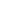 二级指标分值三级指标分值指标解释评价标准实际得分项目决策20项目目标4目标内容4目标是否明确、细化、量化目标明确（1分），目标细化（1分），目标量化（2分）4项目决策20决策过程8决策依据3项目是否符合经济社会发展规划和部门年度工作计划；是否根据需要制定中长期实施规划项目符合经济社会发展规划和部门年度工作计划（2分），根据需要制定中长期实施规划（1分）3项目决策20决策过程8决策程序5项目是否符合申报条件；申报、批复程序是否符合相关管理办法；项目调整是否履行相应手续项目符合申报条件（2分），申报、批复程序符合相关管理办法（2分），项目实施调整履行相应手续（1分）5项目决策20资金分配8分配方法2是否根据需要制定相关资金管理办法，并在管理办法中明确资金分配方法；资金分配因素是否全面、合理办法健全、规范（1分），因素选择全面、合理（1分）2项目决策20资金分配8分配结果6资金分配是否符合相关管理办法；分配结果是否合理项目符合相关分配方法（2分），资金分配合理（4分）6项目管理25资金到位5到位率3实际到位/计划到位×100%根据项目实际到位资金占计划的比重计算得分（3分）3项目管理25资金到位5到位时效2资金是否及时到位；若未及时到位，是否影响项目进度及时到位（2分），未及时到位但未影响项目进度（1.5分），未及时到位并影响项目进度（0-1分）。2项目管理25资金管理10资金使用7是否存在支出依据不合规、虚列项目支出的情况；是否存在截留、挤占、挪用项目资金情况；是否存在超标准开支情况虚列（套取）扣4-7分，支出依据不合规扣1分，截留、挤占、挪用扣3-6分，超标准开支扣2-5分7项目管理25资金管理10财务管理3资金管理、费用支出等制度是否健全，是否严格执行；会计核算是否规范财务制度健全（1分），严格执行制度（1分），会计核算规范（1分）。2项目管理25组织实施10组织机构1机构是否健全、分工是否明确机构健全、分工明确（1分）1项目管理25组织实施10管理制度9是否建立健全项目管理制度；是否严格执行相关项目管理制度建立健全项目管理制度（2分）；严格执行相关项目管理制度（7分）9项目绩效55项目产出15产出数量5项目产出数量是否达到绩效目标对照年初或调整后的绩效目标评价产出数量（按优5分、良3分、中2分、差1分进行评分）5项目绩效55项目产出15产出质量4项目产出质量是否达到绩效目标对照年初或调整后的绩效目标评价产出质量（按优4分、良3分、中2分、差1分进行评分）4项目绩效55项目产出15产出时效3项目产出时效是否达到绩效目标对照年初或调整后的绩效目标评价产出时效（按优3分、良2分、中1分、差0分进行评分）3项目绩效55项目产出15产出成本3项目产出成本是否按绩效目标控制对照年初或调整后的绩效目标评价产出成本（按优3分、良2分、中1分、差0分进行评分）3项目绩效55项目效果40经济效益8项目实施是否产生直接或间接经济效益对照年初或调整后的绩效目标评价经济效益（8分）6项目绩效55项目效果40社会效益8项目实施是否产生社会综合效益对照年初或调整后申报的绩效目标评价社会效益（8分）7项目绩效55项目效果40环境效益8项目实施是否对环境产生积极或消极影响对照年初或调整后申报的绩效目标评价环境效益（8分）6项目绩效55项目效果40可持续影响8项目实施对人、自然、资源是否带来可持续影响对照年初或调整后申报的绩效目标评价可持续影响（8分）7项目绩效55项目效果40服务对象满意度8项目预期服务对象对项目实施的满意程度对照年初或调整后申报的绩效目标评价服务对象满意度（8分）8总分10010010093